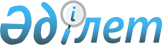 О внесении изменений и дополнений в решение Западно-Казахстанского областного маслихата от 11 декабря 2008 года N 10-3 "Об областном бюджете на 2009 год"
					
			Утративший силу
			
			
		
					Решение Западно-Казахстанского областного маслихата от 20 февраля 2009 года N 11-1. Зарегистрировано Департаментом юстиции Западно-Казахстанской области 24 февраля 2009 года за N 3023. Утратило силу - Решением Западно-Казахстанского областного маслихата от 12 ноября 2010 года N 27-16      Сноска. Утратило силу - Решением Западно-Казахстанского областного маслихата от 12.11.2010 N 27-16.      В соответствии с Бюджетным кодексом Республики Казахстан и Законом Республики Казахстан "О местном государственном управлении в Республике Казахстан" областной маслихат РЕШИЛ:



      1. Внести в решение Западно-Казахстанского областного маслихата "Об областном бюджете на 2009 год" от 11 декабря 2008 года N 10-3 (зарегистрированный в Реестре государственной регистрации нормативных правовых актов за N 3018, опубликованное 25 декабря 2008 года, 27 декабря 2008 года, 6 января 2009 года, 10 января 2009 года, 15 января 2009 года, 17 января 2009 года, 20 января 2009 года, 22 января 2009 года в газете "Приуралье" и 29 декабря 2008 года, 10 января 2009 года, 15 января 2009 года, 22 января 2009 года, 29 января 2009 года, 5 февраля 2009 года в газете "Орал өңірі") следующие изменения и дополнения:



      1) в пункте 1:

      в подпункте 1) цифры "37 832 712" заменить цифрами "58 044 057";

      цифры "16 078 949" заменить цифрами "25 211 374";

      цифры "34 851" заменить цифрами "417 223";

      цифры "21 712 022" заменить цифрами "32 408 570";

      в подпункте 2) цифры "37 705 816" заменить цифрами "62 830 128";

      в подпункте 3) цифры "-23 104" заменить цифрами "-597 104";

      цифры "0" заменить цифрами "671 000";

      цифры "23 104 " заменить цифрами "1 268 104";

      в подпункте 4) цифры "150 000" заменить цифрами "415 140";

      цифры "150 000" заменить цифрами "415 140";

      в подпункте 5) цифру "0" заменить цифрами "-4 604 107";

      в подпункте 6) цифру "0" заменить цифрами "4 604 107";

      цифру "0" заменить цифрами "421 000";

      цифру "0" заменить цифрами "1 245 000";

      цифру "0" заменить цифрами "5 428 107";



      2) пункт 3 дополнить пунктом 3-1 следующего содержания:

      "3-1. Учесть в областном бюджете на 2009 год поступление целевых трансфертов и кредитов из республиканского бюджета в общей сумме 10 771 711 тыс. тенге, в том числе:

      на реализацию Государственной программы развития образования в Республике Казахстан на 2005-2010 годы – 452 779 тыс. тенге;

      на реализацию Государственной программы реформирования и развития здравоохранения Республики Казахстан на 2005–2010 годы – 1 210 674 тыс. тенге;

      на строительство жилья государственного коммунального жилищного фонда в соответствии с Государственной программой жилищного строительства в Республике Казахстан на 2008-2010 годы – 594 000 тыс. тенге;

      на развитие и обустройство инженерно-коммуникационной инфраструктуры в соответствии с Государственной программой жилищного строительства в Республике Казахстан на 2008-2010 годы – 1 468 000 тыс. тенге;

      бюджетные кредиты по нулевой ставке вознаграждения (интереса) на строительство и приобретение жилья в соответствии с Государственной программой жилищного строительства в Республике Казахстан на 2008-2010 годы - 421 000 тыс. тенге;

      на строительство и реконструкцию объектов образования – 2 260 449 тыс. тенге;

      на развитие теплоэнергетической системы – 90 000 тыс. тенге;

      на развитие системы водоснабжения – 573 601 тыс. тенге;

      на строительство и реконструкцию объектов охраны окружающей среды – 327 000 тыс. тенге;

      на развитие транспортной инфраструктуры – 304 513 тыс. тенге;

      на содержание вновь вводимых объектов образования – 431 094 тыс. тенге; 

      на содержание вновь вводимых объектов здравоохранения – 5 920 тыс. тенге;

      на закуп лекарственных средств, вакцин и других иммунобиологических препаратов – 505 184 тыс. тенге;

      на субсидирование стоимости услуг по подаче питьевой воды из особо важных групповых систем водоснабжения, являющихся безальтернативными источниками питьевого водоснабжения – 224 528 тыс. тенге;

      на капитальный и средний ремонт автомобильных дорог областного и районного значения – 235 730 тыс. тенге;

      на выплату государственной адресной социальной помощи и ежемесячного государственного пособия на детей до 18 лет в связи с ростом размера прожиточного минимума – 142 687 тыс. тенге;

      на развитие сельского хозяйства – 930 749 тыс. тенге;

      на привлечение зарубежных преподавателей английского языка для профессиональных лицеев в рамках реализации Государственной программы развития технического и профессионального образования в Республике Казахстан на 2008-2012 годы – 12 480 тыс. тенге;

      на выплату стипендий обучающимся в организациях технического и профессионального, послесреднего образования на основании государственного образовательного заказа местного исполнительного органа – 81 143 тыс. тенге;

      на введение стандартов социальных услуг – 57 667 тыс. тенге;

      на увеличение норм питания в медико-социальных учреждениях – 251 344 тыс. тенге;

      на увеличение денежного довольствия сотрудников наружной службы строевых подразделений дорожной полиции – 114 342 тыс. тенге;

      на реализацию передаваемых функций в области охраны окружающей среды в рамках разграничения полномочий между уровнями государственного управления – 1 440 тыс. тенге;

      для реализации мер социальной поддержки специалистов социальной сферы сельских населенных пунктов – 75 387 тыс. тенге.

      Распределение указанных сумм районным (городскому) бюджетам осуществляется на основании постановления акимата области.";



      3) пункт 8 изложить в следующей редакции:

      "8. Учесть, что в областном бюджете на 2009 год предусмотрены целевые трансферты на развитие и целевые текущие трансферты районным (городскому) бюджетам, выделяемые за счет средств областного бюджета в общей сумме 6 733 019 тыс. тенге, в том числе:

      6 197 757 тыс. тенге – трансферты из местных бюджетов;

      535 262 тыс. тенге – на развитие системы водоснабжения.

      Распределение указанных сумм районным (городскому) бюджетам осуществляется на основании постановления акимата области.";



      4) пункт 9 изложить в следующей редакции:

      "9. Утвердить резерв местного исполнительного органа области на 2009 год в размере 408 677 тыс. тенге.";



      5) приложения 1, 2, 3 к указанному решению изложить в новой редакции согласно приложениям 1, 2, 3 к настоящему решению.



      2. Настоящее решение вводится в действие с 1 января 2009 года.      Исполняющий полномочия председателя сессии

      Секретарь областного маслихата

Приложение 1

к решению маслихата

N 11-1 от 20 февраля 2009 года      Приложение 1

к решению маслихата

N 10-3 от 11 декабря 2008 года Областной бюджет на 2009 годтыс. тенге

Приложение 2

к решению маслихата

N 11-1 от 20 февраля 2009 года      Приложение 2

к решению маслихата

N 10-3 от 11 декабря 2008 года Перечень бюджетных программ развития

областного бюджета на 2009 год

с разделением на бюджетные программы,

направленные на реализацию инвестиционных

проектов (программ) и формирование или

увеличение уставного капитала юридических лиц

Приложение 3

к решению маслихата

N 11-1 от 20 февраля 2009 года      Приложение 3

к решению маслихата

N 10-3 от 11 декабря 2008 года Перечень бюджетных программ

не подлежащих секвестрированию

в процессе исполнения областного

бюджета на 2009 год
					© 2012. РГП на ПХВ «Институт законодательства и правовой информации Республики Казахстан» Министерства юстиции Республики Казахстан
				Категория Категория Категория Категория Категория Категория Сумма Класс Класс Класс Класс Сумма Подкласс Подкласс Подкласс Сумма Специфика Специфика Сумма Наименование Сумма I. ДОХОДЫ 58 044 057 1 1 Налоговые поступления 25 211 374 01 Подоходный налог 6 217 919 2 Индивидуальный подоходный налог 6 217 919 03 Социальный налог 9 842 993 1 Социальный налог 9 842 993 05 Внутренние налоги на товары, работы и услуги 9 150 462 3 Поступления за использование природных и других ресурсов 9 150 183 4 Сборы за ведение предпринимательской и профессиональной деятельности 279 07 Прочие налоги 0 1 Прочие налоги 2 2 Неналоговые поступления 417 223 01 Доходы от государственной собственности 27 238 1 Поступления части чистого дохода государственных предприятий 450 3 Дивиденды на государственные пакеты акций, находящиеся в коммунальной собственности 5 Доходы от аренды  имущества, находящегося в государственной собственности 20 000 6 Вознаграждения (интересы) за размещение бюджетных средств на банковских счетах 3 278 7 Вознаграждения (интересы) по кредитам, выданным из государственного бюджета 3 510 04 Штрафы, пеня, санкции, взыскания, налагаемые государственными учреждениями, финансируемыми из государственного бюджета, а также содержащимися и финансируемыми из бюджета (сметы расходов) Национального Банка Республики Казахстан  385 217 1 Штрафы, пеня, санкции, взыскания, налагаемые государственными учреждениями, финансируемыми из государственного бюджета, а также содержащимися и финансируемыми из бюджета (сметы расходов) Национального Банка Республики Казахстан, за исключением поступлений от организаций нефтяного сектора 385 217 06 Прочие неналоговые поступления 4 768 1 Прочие неналоговые поступления 4 768 3 3 Поступления от продажи основного капитала 6 890 01 Продажа государственного имущества, закрепленного за государственными учреждениями 6 890 1 Продажа государственного имущества, закрепленного за государственными учреждениями 6 890 4 4 Поступление трансфертов 32 408 570 01 Трансферты из нижестоящих органов государственного управления 345 837 2 Трансферты из районных (городских) бюджетов 345 837 02 Трансферты из вышестоящих органов государственного управления 32 062 733 1 Трансферты из республиканского бюджета 32 062 733 03 Трансферты в бюджеты областей, городов Астаны и Алматы 1 Взаимоотношения областного бюджета, бюдета городов Астаны и Алматы с другими областными бюджетами, бюджетами городов Астаны и Алматы Функциональная группа Функциональная группа Функциональная группа Функциональная группа Функциональная группа Функциональная группа Сумма Функциональная подгруппа Функциональная подгруппа Функциональная подгруппа Функциональная подгруппа Функциональная подгруппа Сумма Администратор бюджетной программы Администратор бюджетной программы Администратор бюджетной программы Сумма Программа Программа Сумма Наименование Сумма II. ЗАТРАТЫ 62 830 128 01 Государственные услуги общего характера 690 094 1 1 Представительные, исполнительные и другие органы, выполняющие общие функции  государственного управления 501 574 110 Аппарат маслихата области 26 468 001 Обеспечение деятельности маслихата области 26 468 002 Создание информационных систем 120 Аппарат акима области 475 106 001 Обеспечение деятельности акима области 385 106 002 Создание информационных систем 90 000 113 Трансферты из местных бюджетов 2 2 Финансовая  деятельность 114 587 257 Управление финансов области 114 587 001 Обеспечение деятельности Управления финансов 95 783 002 Создание информационных систем 003 Организация работы по выдаче разовых талонов и обеспечение полноты сбора сумм от реализации разовых талонов 009 Организация приватизации коммунальной собственности 18 804 010 Учет, хранение, оценка и реализация имущества, поступившего в коммунальную собственность 113 Трансферты из местных бюджетов 5 5 Планирование и статистическая деятельность 73 933 258 Управление экономики и бюджетного планирования области 73 933 001 Обеспечение деятельности Управления экономики и бюджетного планирования 73 933 002 Создание информационных систем 113 Трансферты из местных бюджетов 02 Оборона 96 811 1 1 Военные нужды 7 032 250 Управление по мобилизационной подготовке, гражданской обороне, организации предупреждения и ликвидации  аварий и стихийных бедствий области 7 032 003 Мероприятия в рамках исполнения всеобщей воинской обязанности 7 032 007 Подготовка территориальной обороны и территориальная оборона областного масштаба 2 2 Организация работы по чрезвычайным ситуациям 89 779 250 Управление по мобилизационной подготовке, гражданской обороне, организации предупреждения и ликвидации  аварий и стихийных бедствий области 89 779 001 Обеспечение деятельности Управления по мобилизационной подготовке, гражданской обороне, организации предупреждения и ликвидации  аварий и стихийных бедствий 24 939 002 Создание информационных систем 004 Мероприятия гражданской обороны областного масштаба 3 195 005 Мобилизационная подготовка и мобилизация областного масштаба 26 005 006 Предупреждение и ликвидация чрезвычайных ситуаций областного масштаба 35 640 271 Управление строительства области 0 002 Развитие объектов мобилизационной подготовки и чрезвычайных ситуаций 03 Общественный порядок, безопасность, правовая, судебная, уголовно-исполнительная деятельность 2 438 775 1 1 Правоохранительная деятельность 2 438 775 252 Исполнительный орган внутренних дел, финансируемый из областного бюджета 2 435 775 001 Обеспечение деятельности исполнительного органа внутренних дел, финансируемого из областного бюджета 2 343 035 002 Охрана общественного порядка и обеспечение общественной безопасности на территории области 91 722 003 Поощрение граждан, участвующих в охране общественного порядка 1 018 005 Создание информационных систем 271 Управление строительства области 3 000 003 Развитие объектов органов внутренних дел 3 000 04 Образование 10 681 804 2 2 Начальное, основное среднее и общее среднее образование 2 794 798 260 Управление туризма, физической культуры и спорта области 992 605 006 Дополнительное образование для детей 773 076 007 Общеобразовательное обучение одаренных в спорте детей в специализированных организациях образования 219 529 261 Управление образования области 1 802 193 003 Общеобразовательное обучение по специальным образовательным программам 490 563 006 Общеобразовательное обучение одаренных детей в специализированных организациях образования 470 593 018 Целевые текущие трансферты бюджетам  районов (городов областного значения) на содержание вновь водимых объектов образования 431 094 026 Целевые текущие  трансферты бюджетам районов (городов областного значения)  на внедрение новых технологий государственной системы в сфере  образования 171 650 048 Целевые текущие трансферты бюджетам районов (городов областного значения) на оснащение учебным оборудованием кабинетов физики, химии, биологии в государственных учреждениях начального, основного среднего и общего среднего образования 94 227 058 Целевые текущие трансферты бюджетам районов (городов областного значения) на создание лингафонных и мультимедийных кабинетов в государственных учреждениях начального, основного среднего и общего среднего образования 144 066 4 4 Техническое и профессиональное, послесреднее образование 2 218 734 253 Управление здравоохранения области 130 200 043 Подготовка специалистов в организациях технического и профессионального, послесреднего образования 130 200 261 Управление образования области 2 088 534 024 Подготовка специалистов в организациях технического и профессионального образования 2 088 534 5 5 Переподготовка и повышение квалификации специалистов 96 663 252 Исполнительный орган внутренних дел, финансируемый из областного бюджета 12 762 007 Повышение квалификации и переподготовка кадров 12 762 253 Управление здравоохранения области 20 223 003 Повышение квалификации и переподготовка кадров 20 223 261 Управление образования области 63 678 010 Повышение квалификации и переподготовка кадров 63 678 9 9 Прочие услуги в области образования 5 571 609 261 Управление образования области 2 674 899 001 Обеспечение деятельности Управления образования 40 914 002 Создание информационных систем 004 Информатизация системы образования в областных государственных учреждениях образования 22 925 005 Приобретение и доставка учебников, учебно-методических комплексов для областных государственных учреждений образования 20 599 007 Проведение школьных олимпиад, внешкольных мероприятий и конкурсов областного масштаба 131 768 011 Обследование психического здоровья детей и подростков и оказание психолого-медико-педагогической консультативной помощи населению 147 340 012 Реабилитация и социальная адаптация детей и подростков с проблемами в развитии 029 Методическая работа 8 637 099 Целевые текущие трансферты бюджетам районов (городов областного значения) для реализации мер социальной поддержки специалистов социальной сферы сельских населенных пунктов 26 198 113 Трансферты из местных бюджетов 2 276 518 271 Управление строительства области 2 896 710 004 Целевые трансферты на развитие бюджетам  районов (городов областного значения) на строительство и реконструкцию объектов образования 2 260 449 037 Строительство и реконструкция объектов образования 636 261 05 Здравоохранение 15 670 146 1 1 Больницы широкого профиля 5 657 328 253 Управление здравоохранения области 5 657 328 004 Оказание стационарной медицинской помощи по направлению специалистов первичной медико-санитарной помощи и организаций здравоохранения 5 657 328 2 2 Охрана здоровья населения 754 972 253 Управление здравоохранения области 754 972 005 Производство крови, ее компонентов и препаратов для местных организаций здравоохранения 488 505 006 Охрана материнства и детства 197 505 007 Пропаганда здорового образа жизни 68 183 017 Приобретение тест-систем для проведения дозорного эпидемиологического надзора 779 3 3 Специализированная медицинская помощь 3 658 183 253 Управление здравоохранения области 3 658 183 009 Оказание медицинской помощи лицам, страдающим социально-значимыми заболеваниями и заболеваниями, представляющими опасность для окружающих 2 927 395 019 Обеспечение больных туберкулезом противотуберкулезными препаратами 98 781 020 Обеспечение больных диабетом противодиабетическими препаратами 75 822 021 Обеспечение онкологических больных химиопрепаратами 228 401 022 Обеспечение больных с почечной недостаточностью лекарственными средствами, диализаторами, расходными материалами и больных после трансплантации почек лекарственными средствами 62 540 026 Обеспечение факторами свертывания крови при лечении взрослых, больных гемофилией 107 326 027 Централизованный закуп вакцин и других медицинских иммунобиологических препаратов для проведения иммунопрофилактики населения 157 918 4 4 Поликлиники 4 823 030 253 Управление здравоохранения области 4 823 030 010 Оказание первичной медико-санитарной помощи населению 3 811 574 014 Обеспечение лекарственными средствами и специализированными продуктами детского и лечебного питания отдельных категорий населения на амбулаторном уровне 1 011 456 5 5 Другие виды медицинской помощи 443 400 253 Управление здравоохранения области 443 400 011 Оказание скорой и неотложной помощи и санитарная авиация 379 908 012 Оказание медицинской помощи населению в чрезвычайных ситуациях 63 492 9 9 Прочие услуги в области здравоохранения 333 233 253 Управление здравоохранения области 161 525 001 Обеспечение деятельности Управления здравоохранения 63 595 008 Реализация мероприятий по профилактике и борьбе со СПИД в Республике Казахстан 8 376 013 Проведение патологоанатомического вскрытия 37 802 015 Создание информационных систем 016 Обеспечение граждан бесплатным или льготным проездом за пределы населенного пункта на лечение 16 646 018 Обеспечение деятельности информационно-аналитических центров 16 176 023 Социальная поддержка медицинских и фармацевтических работников, направленных для работы в сельскую местность 028 Содержание вновь вводимых объектов здравоохранения 5 920 099 Реализация мер социальной поддержки специалистов социальной сферы сельских населенных пунктов за счет целевого трансферта из республиканского бюджета 13 010 271 Управление строительства области 171 708 038 Строительство и реконструкция объектов здравоохранения 171 708 06 Социальная помощь и социальное обеспечение 1 947 022 1 1 Социальное обеспечение 1 341 827 256 Управление координации занятости и социальных  программ области 883 562 002 Социальное обеспечение престарелых и инвалидов общего типа 883 562 261 Управление образования области 419 898 015 Социальное обеспечение сирот, детей, оставшихся без попечения родителей 419 898 271 Управление строительства области 38 367 039 Строительство и реконструкция объектов социального обеспечения 38 367 2 2 Социальная помощь 257 361 256 Управление координации занятости и социальных  программ области 257 361 003 Социальная поддержка инвалидов 114 674 020 Целевые текущие трансферты бюджетам районов (городов областного значения) на выплату государственной адресной социальной помощи и ежемесячного государственного пособия на детей до 18 лет в связи с ростом размера прожиточного минимума 142 687 9 9 Прочие услуги в области социальной помощи и социального обеспечения 347 834 256 Управление координации занятости и социальных  программ области 347 834 001 Обеспечение деятельности Управления координации занятости и социальных  программ 61 832 004 Создание информационных систем 011 Оплата услуг по зачислению, выплате и доставке пособий и других социальных выплат 022 Целевые текущие трансферты бюджетам районов (городов областного значения) на увеличение норм питания в медико-социальных учреждениях 6 500 099 Целевые текущие трансферты бюджетам районов (городов областного значения) для реализации мер социальной поддержки специалистов социальной сферы сельских населенных пунктов 2 139 113 Трансферты из местных бюджетов 277 363 07 Жилищно-коммунальное хозяйство 5 786 078 1 1 Жилищное хозяйство 2 062 000 271 Управление строительства области 2 062 000 010 Целевые трансферты на развитие бюджетам  районов (городов областного значения) на строительство жилья государственного коммунального жилищного фонда 594 000 012 Целевые трансферты на развитие бюджетам  районов (городов областного значения) на развитие и обустройство инженерно-коммуникационной инфраструктуры 1 468 000 2 2 Коммунальное хозяйство 3 724 078 271 Управление строительства области 535 262 011 Целевые трансферты на развитие бюджетам районов (городов областного значения) на развитие системы водоснабжения 535 262 013 Целевые трансферты на развитие бюджетам районов (городов областного значения) на развитие коммунального хозяйства 030 Развитие объектов коммунального хозяйства 279 Управление энергетики и коммунального хозяйства области 3 188 816 001 Обеспечение деятельности Управления энергетики и коммунального хозяйства области 32 648 002 Создание информационных систем 004 Газификация населенных пунктов 2 537 531 012 Развитие объектов коммунального хозяйства 113 Трансферты из местных бюджетов 618 637 3 3 Благоустройство населенных пунктов 0 271 Управление строительства области 0 015 Целевые трансферты на развитие бюджетам  районов (городов областного значения) на развитие благоустройства городов и населенных пунктов 08 Культура, спорт, туризм и информационное пространство 2 558 721 1 1 Деятельность в области культуры 1 605 626 262 Управление культуры области 1 545 547 001 Обеспечение деятельности Управления культуры 23 827 002 Создание информационных систем 003 Поддержка культурно-досуговой работы 105 279 004 Увековечение памяти деятелей государства 005 Обеспечение сохранности историко-культурного наследия и доступа к ним 166 225 007 Поддержка театрального и музыкального искусства 254 592 099 Целевые текущие трансферты бюджетам районов (городов областного значения) для реализации мер социальной поддержки специалистов социальной сферы сельских населенных пунктов 31 545 113 Трансферты из местных бюджетов 964 079 271 Управление строительства области 60 079 016 Развитие объектов культуры 60 079 2 2 Спорт 350 280 260 Управление туризма, физической культуры и спорта области 350 280 001 Обеспечение деятельности Управления туризма, физической культуры и спорта 16 951 003 Проведение спортивных соревнований на областном уровне 48 788 004 Подготовка и участие членов областных сборных команд по различным видам спорта на республиканских и международных спортивных соревнованиях 282 046 005 Создание информационных систем 099 Целевые текущие трансферты бюджетам районов (городов областного значения) для реализации мер социальной поддержки специалистов социальной сферы сельских населенных пунктов 2 495 113 Трансферты из местных бюджетов 271 Управление строительства области 0 017 Развитие объектов  спорта 3 3 Информационное пространство 423 524 259 Управление архивов и документации области 60 947 001 Обеспечение деятельности Управления архивов и документации 8 031 002 Обеспечение сохранности архивного фонда 52 916 004 Создание информационных систем 099 Реализация мер социальной поддержки специалистов социальной сферы сельских населенных пунктов за счет целевого трансферта из республиканского бюджета 262 Управление культуры области 97 947 008 Обеспечение функционирования областных библиотек 97 947 263 Управление внутренней политики области 166 316 002 Проведение государственной информационной политики через средства массовой информации 166 316 264 Управление по развитию языков области 98 314 001 Обеспечение деятельности Управления по развитию языков 22 693 002 Развитие государственного языка и других языков народа Казахстана 75 621 007 Создание информационных систем 113 Трансферты из местных бюджетов 271 Управление строительства области 0 018 Развитие объектов архивов 4 4 Туризм 29 935 260 Управление туризма, физической культуры и спорта области 29 935 013 Регулирование туристской деятельности 29 935 9 9 Прочие услуги по организации культуры, спорта, туризма  и информационного пространства 149 356 263 Управление внутренней политики области 149 356 001 Обеспечение деятельности Управления внутренней политики 99 656 003 Реализация региональных программ в сфере молодежной политики 37 700 004 Создание информационных систем 113 Трансферты из местных бюджетов 12 000 09 Топливно-энергетический комплекс и недропользование 0 9 9 Прочие услуги в области топливно-энергетического комплекса и недропользования 0 279 Управление энергетики и коммунального хозяйства области 0 007 Развитие теплоэнергетической системы 10 Сельское, водное, лесное, рыбное хозяйство, особоохраняемые природные территории, охрана окружающей среды и животного мира, земельные отношения 3 072 894 1 1 Сельское хозяйство 861 523 255 Управление сельского хозяйства области 861 523 001 Обеспечение деятельности Управления сельского хозяйства 44 540 002 Поддержка семеноводства 122 119 004 Развитие информационно-маркетинговой системы сельского хозяйства 005 Проведение процедур банкротства сельскохозяйственных организаций, не находящихся в республиканской собственности 007 Создание информационных систем 008 Обеспечение функционирования и ремонт специальных хранилищ (могильников) 010 Поддержка племенного животноводства 179 565 011 Поддержка повышения урожайности и качества производимых сельскохозяйственных культур 8 078 014 Субсидирование стоимости услуг по доставке воды сельскохозяйственным товаропроизводителям 38 183 015 Обеспечение площадок по убою сельскохозяйственных животных 016 Обеспечение закладки и выращивания многолетних насаждений плодовых культур и винограда  27 038 020 Удешевление стоимости горюче-смазочных материалов и других товарно-материальных ценностей, необходимых для проведения весенне-полевых и уборочных работ 442 000 099 Целевые текущие трансферты бюджетам районов (городов областного значения) на реализацию мер по оказанию социальной поддержки специалистов социальной сферы сельских населенных пунктов 109 Проведение мероприятий за счет резерва Правительства Республики Казахстан на неотложные затраты 113 Трансферты из местных бюджетов 271 Управление строительства области 0 020 Развитие объектов сельского хозяйства 2 2 Водное хозяйство 798 129 254 Управление природных ресурсов и регулирования природопользования области 0 002 Установление водоохранных зон и полос водных объектов 003 Обеспечение функционирования водохозяйственных сооружений, находящихся в коммунальной собственности 255 Управление сельского хозяйства области 224 528 009 Субсидирование стоимости услуг по подаче питьевой воды из особо важных групповых систем водоснабжения, являющихся безальтернативными источниками питьевого водоснабжения 224 528 271 Управление строительства области 573 601 029 Целевые трансферты на развитие бюджетам  районов (городов областного значения) на развитие системы водоснабжения 573 601 3 3 Лесное хозяйство 316 697 254 Управление природных ресурсов и регулирования природопользования области 316 697 005 Охрана, защита, воспроизводство лесов и лесоразведение 307 977 006 Охрана животного мира 8 720 271 Управление строительства области 0 021 Развитие объектов лесного хозяйства 5 5 Охрана окружающей среды 705 960 254 Управление природных ресурсов и регулирования природопользования области 191 998 001 Обеспечение деятельности Управления природных ресурсов и регулирования природопользования 32 446 008 Проведение мероприятий по охране окружающей среды 106 552 010 Содержание и защита особо охраняемых природных территорий 011 Проведение государственной экологической экспертизы объектов II, III, IV категорий 012 Создание информационных систем 113 Трансферты из местных бюджетов 53 000 271 Управление строительства области 513 962 022 Развитие объектов охраны окружающей среды 513 962 6 6 Земельные отношения 78 019 251 Управление земельных отношений области 78 019 001 Обеспечение деятельности Управления земельных отношений 26 519 002 Создание информационных систем 003 Регулирование земельных отношений 8 500 113 Трансферты из местных бюджетов 43 000 9 9 Прочие услуги в области сельского, водного, лесного, рыбного  хозяйства, охраны окружающей среды и земельных отношений 312 566 255 Управление сельского хозяйства области 312 566 013 Повышение продуктивности и качества продукции животноводства 312 566 11 Промышленность, архитектурная, градостроительная и строительная деятельность 1 206 302 2 2 Архитектурная, градостроительная и строительная деятельность 1 206 302 267 Управление государственного архитектурно-строительного контроля области 21 625 001 Обеспечение деятельности Управления государственного архитектурно-строительного контроля 21 625 002 Создание информационных систем 271 Управление строительства области 994 171 001 Обеспечение деятельности Управление строительства области 42 811 023 Создание информационных систем 109 Проведение мероприятий за счет резерва Правительства Республики Казахстан на неотложные затраты 113 Трансферты из местных бюджетов 951 360 272 Управление архитектуры и градостроительства области 190 506 001 Обеспечение деятельности Управления архитектуры и градостроительства области 18 706 002 Разработка комплексных схем градостроительного развития территории области, генеральных планов городов областного значения 003 Создание информационных систем 113 Трансферты из местных бюджетов 171 800 12 Транспорт и коммуникации 4 008 196 1 1 Автомобильный транспорт 2 350 730 268 Управление пассажирского транспорта и автомобильных дорог области 2 350 730 003 Обеспечение функционирования автомобильных дорог 2 350 730 007 Целевые трансферты на развитие бюджетам районов (городов областного значения) на развитие транспортной инфраструктуры 008 Целевые текущие трансферты бюджетам районов (городов областного значения) на капитальный  и средний ремонт автомобильных дорог районного значения (улиц города) 4 4 Воздушный транспорт 204 277 268 Управление пассажирского транспорта и автомобильных дорог области 204 277 004 Субсидирование регулярных внутренних авиаперевозок по решению местных исполнительных органов 204 277 9 9 Прочие услуги в сфере транспорта и коммуникаций 1 453 189 268 Управление пассажирского транспорта и автомобильных дорог области 1 453 189 001 Обеспечение деятельности Управления пассажирского транспорта и автомобильных дорог 39 550 002 Развитие транспортной инфраструктуры 456 513 005 Организация пассажирских перевозок по социально значимым межрайонным (междугородним) собщениям 127 126 006 Создание информационных систем 113 Трансферты из местных бюджетов 830 000 13 Прочие 587 454 1 1 Регулирование экономической деятельности 35 098 265 Управление предпринимательства и промышленности области 35 098 001 Обеспечение деятельности Управления предпринимательства и промышленности 35 098 006 Создание информационных систем 113 Трансферты из местных бюджетов 9 9 Прочие 552 356 257 Управление финансов области 408 677 012 Резерв местного исполнительного органа области 408 677 258 Управление экономики и бюджетного планирования области 143 679 003 Разработка технико-экономического обоснования местных бюджетных инвестиционных проектов (программ) и проведение его экспертизы 143 679 265 Управление предпринимательства и промышленности области 0 007 Реализация Стратегии индустриально-инновационного развития 14 Обслуживание долга 0 1 1 Обслуживание долга 0 257 Управление финансов 0 004 Обслуживание долга местных исполнительных органов 15 Трансферты 14 085 831 1 1 Трансферты 14 085 831 257 Управление финансов области 14 085 831 006 Бюджетные изъятия 007 Субвенции 12 934 865 011 Возврат неиспользованных (недоиспользованных) целевых трансфертов 453 946 017 Возврат, использованных не по целевому назначению целевых трансфертов 024 Целевые текущие трансферты в вышестоящие бюджеты в связи с передачей функций государственных органов из нижестоящего уровня государственного управления в вышестоящий 697 020 026 Целевые текущие трансферты из вышестоящего бюджета на компенсацию потерь нижестоящих бюджетов в связи с изменением законодательства 029 Целевые текущие трансферты областным бюджетам, бюджетам городов Астаны и Алматы в случаях возникновения чрезывачайных ситуацийприродного и техногенного характера, угрожающих политической, экономической и социальной стабильности административно-территориальной единицы, жизни и здоровью людей, проведения мероприятий общереспубликанского либо международного значения III.ЧИСТОЕ БЮДЖЕТНОЕ КРЕДИТОВАНИЕ -597 104 Бюджетные кредиты 671 000 07 Жилищно-коммунальное хозяйство 421 000 1 1 Жилищное хозяйство 421 000 271 Управление строительства области 421 000 009 Кредитование бюджетов  районов (городов областного значения) на строительство и приобретение жилья 421 000 10 Сельское хозяйство 0 1 1 Сельское хозяйство 0 255 Управление сельского хозяйства 0 003 Кредитование сельхозтоваропроизводителей 13 Прочие 250 000 3 3 Поддержка предпринимательской деятельности и защита конкуренции 250 000 265 Управление предпринимательства и промышленности области 250 000 010 Кредитование АО "Фонд развития предпринимательства "Даму" на реализацию государственной инвестиционной политики 250 000 Категория Категория Категория Категория Категория Категория Сумма Класс Класс Класс Класс Сумма Подкласс Подкласс Подкласс Сумма Наименование Сумма 5 5 Погашение бюджетных кредитов 1 268 104 1 Погашение бюджетных кредитов 1 268 104 001 Погашение бюджетных кредитов, выданных из государственного бюджета 1 268 104 IV. САЛЬДО ПО ОПЕРАЦИЯМ С ФИНАНСОВЫМИ АКТИВАМИ 415 140 Функциональная группа Функциональная группа Функциональная группа Функциональная группа Функциональная группа Функциональная группа Сумма Функциональная подгруппа Функциональная подгруппа Функциональная подгруппа Функциональная подгруппа Сумма Администратор бюджетной программ Администратор бюджетной программ Администратор бюджетной программ Сумма Программа Программа Сумма Наименование Сумма Приобретение финансовых активов 415 140 13 13 Прочие 415 140 9 Прочие 415 140 257 Управление финансов 415 140 005 Формирование или увеличение уставного капитала юридических лиц 415 140 Категория Категория Категория Категория Категория Категория Сумма Класс Класс Класс Класс Сумма Подкласс Подкласс Подкласс Сумма Наименование Сумма 6 6 Поступления от продажи финансовых активов государства 0 1 Поступления от продажи финансовых активов государства 0 001 Поступления от продажи финансовых активов внутри страны 0 V. ДЕФИЦИТ (ПРОФИЦИТ) БЮДЖЕТА -4 604 107 VI. ФИНАНСИРОВАНИЕ ДЕФИЦИТА (ИСПОЛЬЗОВАНИЕ ПРОФИЦИТА) БЮДЖЕТА 4 604 107 Функциональная группа Функциональная группа Функциональная группа Функциональная группа Функциональная группа Функциональная подгруппа Функциональная подгруппа Функциональная подгруппа Функциональная подгруппа Администратор бюджетной программы Администратор бюджетной программы Администратор бюджетной программы Программа Программа Наименование Инвестиционные проекты 01 Государственные услуги общего характера 1 Представительные, исполнительные и другие органы, выполняющие общие функции  государственного управления 110 Аппарат маслихата области 002 Создание информационных систем 120 Аппарат акима области 002 Создание информационных систем 2 Финансовая  деятельность 257 Управление финансов области 002 Создание информационных систем 5 Планирование и статистическая деятельность 258 Управление экономики и бюджетного планирования области 002 Создание информационных систем 02 Оборона 2 Организация работы по чрезвычайным ситуациям 250 Управление по мобилизационной подготовке, гражданской обороне, организации предупреждения и ликвидации  аварий и стихийных бедствий области 002 Создание информационных систем 271 Управление строительства области 002 Развитие объектов мобилизационной подготовки и чрезвычайных ситуаций 03 Общественный порядок, безопасность, правовая, судебная, уголовно-исполнительная деятельность 1 Правоохранительная деятельность 252 Исполнительный орган внутренних дел, финансируемый из областного бюджета 005 Создание информационных систем 271 Управление строительства области 003 Развитие объектов органов внутренних дел 04 Образование 2 Начальное, основное среднее и общее среднее образование 261 Управление образования области 004 Информатизация системы образования в областных государственных учреждениях образования 9 Прочие услуги в области образования 261 Управление образования области 002 Создание информационных систем 271 Управление строительства области 004 Целевые трансферты на развитие бюджетам  районов (городов областного значения) на строительство и реконструкцию объектов образования 037 Строительство и реконструкция объектов образования 05 Здравоохранение 9 Прочие услуги в области здравоохранения 253 Управление здравоохранения области 015 Создание информационных систем 271 Управление строительства области 038 Строительство и реконструкция объектов здравоохранения 06 Социальная помощь и социальное обеспечение 1 Социальное обеспечение 271 Управление строительства области 039 Строительство и реконструкция объектов социального обеспечения 9 Прочие услуги в области социальной помощи и социального обеспечения 256 Управление координации занятости и социальных  программ области 004 Создание информационных систем 07 Жилищно-коммунальное хозяйство 1 Жилищное хозяйство 271 Управление строительства области 009 Кредитование бюджетов  районов (городов областного значения) на строительство и приобретение жилья 010 Целевые трансферты на развитие бюджетам  районов (городов областного значения) на строительство жилья государственного коммунального жилищного фонда 012 Целевые трансферты на развитие бюджетам  районов (городов областного значения) на развитие и обустройство инженерно-коммуникационной инфраструктуры 2 Коммунальное хозяйство 271 Управление строительства области 011 Целевые трансферты на развитие бюджетам  районов (городов областного значения) на развитие системы водоснабжения 013 Целевые трансферты на развитие бюджетам  районов (городов областного значения) на развитие коммунального хозяйства 030 Развитие объектов коммунального хозяйства 279 Управление энергетики и коммунального хозяйства области 002 Создание информационных систем 004 Газификация населенных пунктов 012 Развитие объектов коммунального хозяйства 3 Благоустройство населенных пунктов 271 Управление строительства области 015 Целевые трансферты на развитие бюджетам  районов (городов областного значения) на развитие благоустройства городов и населенных пунктов 08 Культура, спорт, туризм и информационное пространство 1 Деятельность в области культуры 262 Управление культуры области 002 Создание информационных систем 271 Управление строительства области 016 Развитие объектов культуры 2 Спорт 260 Управление туризма, физической культуры и спорта области 005 Создание информационных систем 271 Управление строительства области 017 Развитие объектов  спорта 3 Информационное пространство 259 Управление архивов и документации области 004 Создание информационных систем 264 Управление по развитию языков области 007 Создание информационных систем 271 Управление строительства области 018 Развитие объектов архивов 9 Прочие услуги по организации культуры, спорта, туризма  и информационного пространства 263 Управление внутренней политики области 004 Создание информационных систем 09 Топливно-энергетический комплекс и недропользование 9 Прочие услуги в области топливно-энергетического комплекса и недропользования 271 Управление строительства области 019 Целевые трансферты на развитие бюджетам районов (городов областного значения) на развитие теплоэнергетической системы 10 Сельское, водное, лесное, рыбное хозяйство, особоохраняемые природные территории, охрана окружающей среды и животного мира, земельные отношения 1 Сельское хозяйство 255 Управление сельского хозяйства области 003 Кредитование сельхозтоваропроизводителей 004 Развитие информационно-маркетинговой системы сельского хозяйства 007 Создание информационных систем 271 Управление строительства области 020 Развитие объектов сельского хозяйства 2 Водное хозяйство 271 Управление строительства области 029 Целевые трансферты на развитие бюджетам  районов (городов областного значения) на развитие системы водоснабжения 3 Лесное хозяйство 271 Управление строительства области 021 Развитие объектов лесного хозяйства 5 Охрана окружающей среды 254 Управление природных ресурсов и регулирования природопользования области 012 Создание информационных систем 271 Управление строительства области 022 Развитие объектов охраны окружающей среды 6 Земельные отношения 251 Управление земельных отношений области 002 Создание информационных систем 11 Промышленность, архитектурная, градостроительная и строительная деятельность 2 Архитектурная, градостроительная и строительная деятельность 267 Управление государственного архитектурно-строительного контроля области 002 Создание информационных систем 271 Управление строительства области 023 Создание информационных систем 272 Управление архитектуры и градостроительства области 003 Создание информационных систем 12 Транспорт и коммуникации 1 Автомобильный транспорт 268 Управление пассажирского транспорта и автомобильных дорог области 007 Целевые трансферты на развитие бюджетам районов (городов областного значения) на развитие транспортной инфраструктуры 9 Прочие услуги в сфере транспорта и коммуникаций 268 Управление пассажирского транспорта и автомобильных дорог области 002 Развитие транспортной инфраструктуры 006 Создание информационных систем 13 Прочие 1 Регулирование экономической деятельности 265 Управление предпринимательства и промышленности области 006 Создание информационных систем 9 Прочие 265 Управление предпринимательства и промышленности области 007 Реализация Стратегии индустриально-инновационного развития Инвестиции на формирование и увеличение уставного капитала юридических лиц 13 Прочие 3 Поддержка предпринимательской деятельности и защита конкуренции 265 Управление предпринимательства и промышленности области 010 Кредитование АО "Фонд развития предпринимательства "Даму" на реализацию государственной инвестиционной политики 9 Прочие 257 Управление финансов области 005 Формирование или увеличение уставного капитала юридических лиц Функциональная группа Функциональная группа Функциональная группа Функциональная группа Функциональная группа Функциональная подгруппа Функциональная подгруппа Функциональная подгруппа Функциональная подгруппа Администратор бюджетной программы Администратор бюджетной программы Администратор бюджетной программы Программа Программа Наименование 04 Образование 2 Начальное, основное среднее и общее среднее образование 261 Управление образования области 003 Общеобразовательное обучение по специальным образовательным программам 006 Общеобразовательное обучение одаренных детей в специализированных организациях образования 05 Здравоохранение 253 Управление здравоохранения области 010 Оказание первичной медико-санитарной помощи населению 005 Производство крови, ее компонентов и препаратов для местных организаций здравоохранения 007 Пропаганда здорового образа жизни 011 Оказание скорой и неотложной помощи и санитарная авиация 012 Оказание медицинской помощи населению в чрезвычайных ситуациях 009 Оказание медицинской помощи лицам, страдающим социально значимыми заболеваниями и заболеваниями, представляющими опасность для окружающих 008 Реализация мероприятий по профилактике и борьбе со СПИД в Республике Казахстан 019 Обеспечение больных туберкулезом противотуберкулезными препаратами 020 Обеспечение больных диабетом противодиабетическими препаратами 021 Обеспечение онкологических больных химиопрепаратами 022 Обеспечение больных с почечной недостаточностью лекарственными средствами, диализаторами, расходными материалами и больных после трансплантации почек лекарственными средствами 014 Обеспечение лекарственными средствами и специализированными продуктами детского и лечебного питания отдельных категорий населения на амбулаторном уровне 